Formato de Inscripción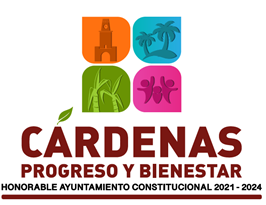 RELLENAR EN FORMATO ELECTRÓNICO Y TRAER USB PARA POSIBLE CORRECCIÓN      HOJA 1/2.RELLENAR EN FORMATO ELECTRÓNICO Y TRAER USB PARA POSIBLE CORRECCIÓN	           HOJA 2/2PERSONA FÍSICA 	    PERSONA FÍSICA 	    PERSONA FÍSICA 	    PERSONA JURÍDICA COLECTIVAPERSONA JURÍDICA COLECTIVAPERSONA JURÍDICA COLECTIVAINSCRIPCIÓNREVALIDACIÓNMODIFICACIÓNNo. DE CONTROL:No. DE CONTROL:(EXCLUSIVO CONTRALORÍA)(EXCLUSIVO CONTRALORÍA)DATOS GENERALES DE LA PERSONADATOS GENERALES DE LA PERSONADATOS GENERALES DE LA PERSONADATOS GENERALES DE LA PERSONADATOS GENERALES DE LA PERSONADATOS GENERALES DE LA PERSONANOMBRE DE LA PERSONA (FÍSICA O JURÍDICA COLECTIVA)NOMBRE DE LA PERSONA (FÍSICA O JURÍDICA COLECTIVA)NOMBRE DE LA PERSONA (FÍSICA O JURÍDICA COLECTIVA)NOMBRE DE LA PERSONA (FÍSICA O JURÍDICA COLECTIVA)NOMBRE DE LA PERSONA (FÍSICA O JURÍDICA COLECTIVA)NOMBRE DE LA PERSONA (FÍSICA O JURÍDICA COLECTIVA)1. DOMICILIO FISCAL1. DOMICILIO FISCAL1. DOMICILIO FISCAL1. DOMICILIO FISCAL1. DOMICILIO FISCAL1. DOMICILIO FISCALCALLENÚMERO EXT / INT.COLONIAMUNICIPIOMUNICIPIOMUNICIPIOCÓDIGO POSTALLADA - TELÉFONOLADA - FAXE. MAILEN CASO DE TENER UN DOMICILIO DE OFICINAS CENTRALES DISTINTOS AL DOMICILIO FISCALEN CASO DE TENER UN DOMICILIO DE OFICINAS CENTRALES DISTINTOS AL DOMICILIO FISCALEN CASO DE TENER UN DOMICILIO DE OFICINAS CENTRALES DISTINTOS AL DOMICILIO FISCALEN CASO DE TENER UN DOMICILIO DE OFICINAS CENTRALES DISTINTOS AL DOMICILIO FISCALEN CASO DE TENER UN DOMICILIO DE OFICINAS CENTRALES DISTINTOS AL DOMICILIO FISCALEN CASO DE TENER UN DOMICILIO DE OFICINAS CENTRALES DISTINTOS AL DOMICILIO FISCAL OFICINA CENTRAL CALLENÚMERO EXT/INT.COLONIAMUNICIPIOMUNICIPIOMUNICIPIOCÓDIGO POSTALLADA - TELÉFONOLADA - FAXE. MAILEN CASO DE PERSONA JURÍDICA COLECTIVAEN CASO DE PERSONA JURÍDICA COLECTIVAEN CASO DE PERSONA JURÍDICA COLECTIVAEN CASO DE PERSONA JURÍDICA COLECTIVAEN CASO DE PERSONA JURÍDICA COLECTIVAEN CASO DE PERSONA JURÍDICA COLECTIVAEN CASO DE PERSONA JURÍDICA COLECTIVA2. CONSTITUTIVAS 2. CONSTITUTIVAS 2. CONSTITUTIVAS 2. CONSTITUTIVAS 2. CONSTITUTIVAS 2. CONSTITUTIVAS 2. CONSTITUTIVAS NO. DEESCRITURAVOLUMENNOTARÍA NO.NOTARIOLOCALIDADDATOS DE REGISTRODATOS DE REGISTRODATOS DE REGISTRODATOS DE REGISTRODATOS DE REGISTRODATOS DE REGISTRODATOS DE REGISTROINTEGRANTES DE LA SOCIEDAD (ÚLTIMA MODIFICACIÓN)INTEGRANTES DE LA SOCIEDAD (ÚLTIMA MODIFICACIÓN)INTEGRANTES DE LA SOCIEDAD (ÚLTIMA MODIFICACIÓN)INTEGRANTES DE LA SOCIEDAD (ÚLTIMA MODIFICACIÓN)VALOR TOTAL DE LAS ACCIONESVALOR TOTAL DE LAS ACCIONESCAPITAL SOCIALCAPITAL SOCIALCAPITAL SOCIALCAPITAL SOCIALCAPITAL SOCIALFECHA ÚLTIMA MODIFICACIÓNFECHA ÚLTIMA MODIFICACIÓNFECHA ÚLTIMA MODIFICACIÓNFECHA ÚLTIMA MODIFICACIÓNFECHA ÚLTIMA MODIFICACIÓNREPRESENTANTE LEGALFIRMAA    	DE	DE  	A    	DE	DE  	PARA USO EXCLUSIVO DE LA CONTRALORÍA MUNICIPALPARA USO EXCLUSIVO DE LA CONTRALORÍA MUNICIPALPARA USO EXCLUSIVO DE LA CONTRALORÍA MUNICIPALFECHA DE RECEPCIÓNRECIBIÓ